องค์การบริหารส่วนตำบลขุมเงิน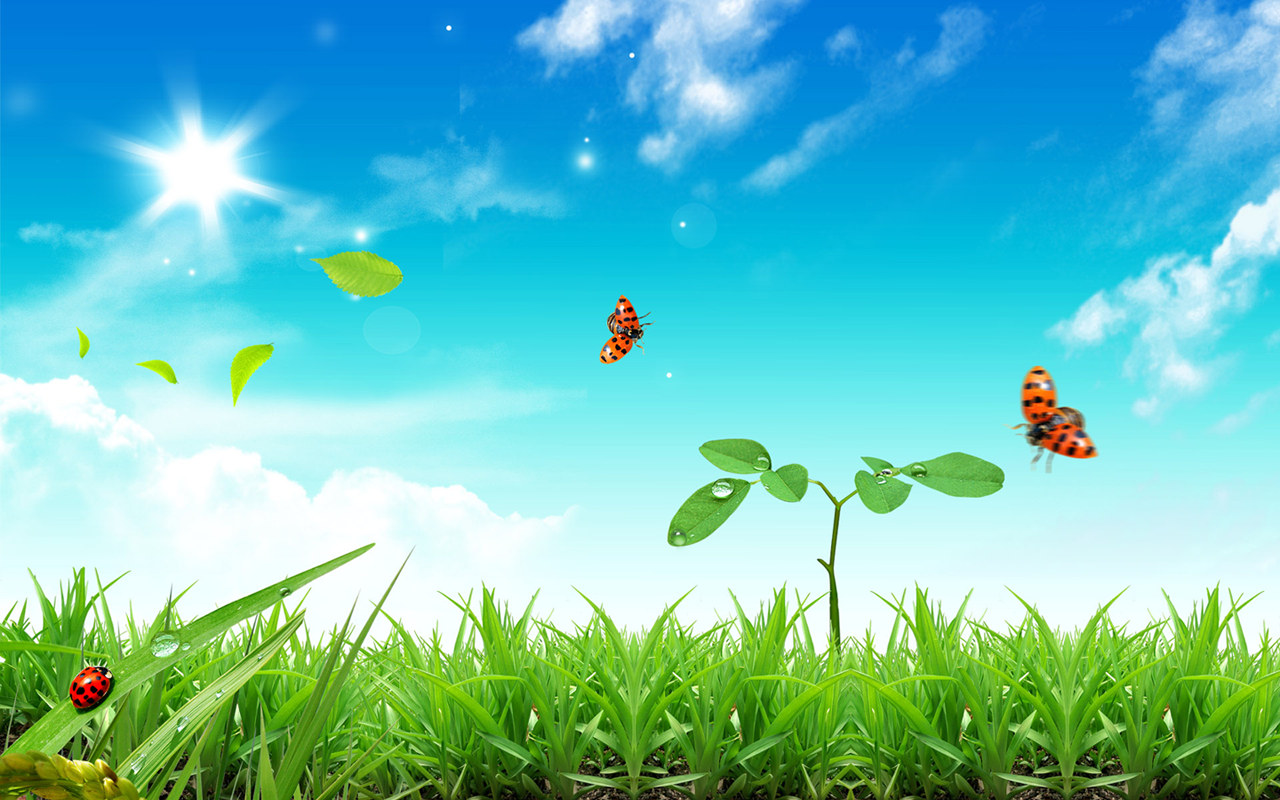 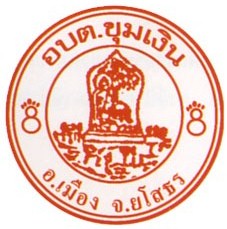                                                                    ขอเชิญท่านยื่นแบบชำระภาษี  ประจำปี 2560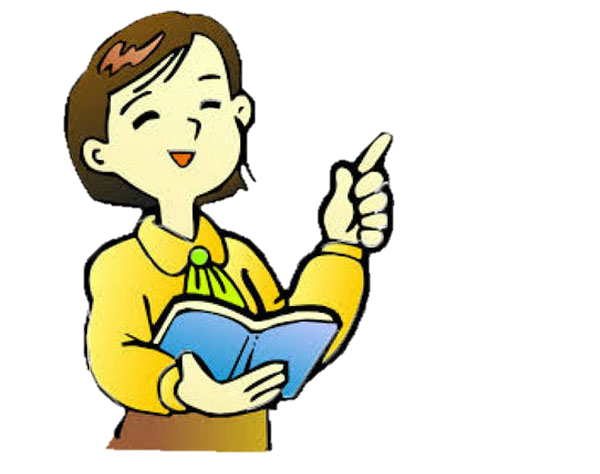 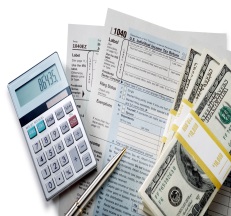 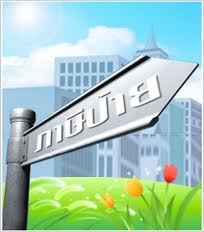 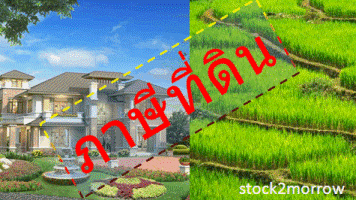 